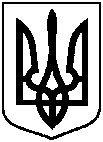 СУМСЬКА МІСЬКА ВІЙСЬКОВА АДМІНІСТРАЦІЯ СУМСЬКОГО РАЙОНУ СУМСЬКОЇ ОБЛАСТІНАКАЗ23.04.2024                                            м. Суми                            № 188 – СМР	Розглянувши технічну документації із землеустрою щодо інвентаризації земельної ділянки для будівництва і обслуговування  багатоквартирного житлового будинку, відповідно до статті 79-1, пункту 3 частини п’ятої статті 186 Земельного кодексу України, статей 35, 57 Закону України «Про землеустрій», пункту 7 розділу VII «Прикінцеві та перехідні положення» Закону України «Про Державний земельний кадастр», постанови Кабінету Міністрів України від 05.06.2019 № 476 «Про затвердження Порядку проведення інвентаризації земель та визнання такими, що втратили чинність, деяких постанов Кабінету Міністрів України», враховуючи рекомендації постійної комісії з питань архітектури, містобудування, регулювання земельних відносин, природокористування та екології Сумської міської ради (протокол від      02.04.2024 № 81) та керуючись пунктом 26 частини 2 та пунктом 8 частини 6 статті 15  Закону України «Про правовий режим воєнного стану»НАКАЗУЮ:	Затвердити технічну документацію із землеустрою щодо інвентаризації земельної ділянки для будівництва і обслуговування  багатоквартирного житлового будинку за адресою: м. Суми,                                                         вул. Холодноярської бригади, 20, площею 0,6565 га, кадастровий номер 5910136300:05:007:0042, категорія та цільове призначення земельної ділянки: землі житлової та громадської забудови; для будівництва і обслуговування багатоквартирного житлового будинку (код цільового призначення – 02.03).Начальник								        Олексій ДРОЗДЕНКОПро затвердження технічної документації із землеустрою щодо інвентаризації земельної ділянки для будівництва і обслуговування  багатоквартирного житлового будинку  за адресою: м. Суми,            вул. Холодноярської бригади, 20, площею 0,6565 га